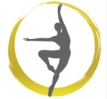 Primary Level Dress Code (Ages 2-7)All items to be purchased either in-studio or through Discount Dance Supply by using the link on our websiteLeotard (Pink):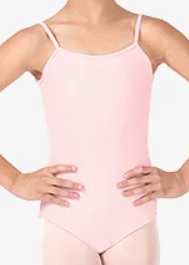 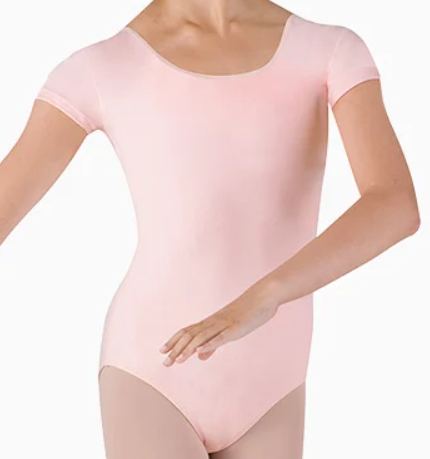 Style#CL5607, Style#CL5602Skirt for Ballet (Pink), Shorts for Tap and Jazz (Black):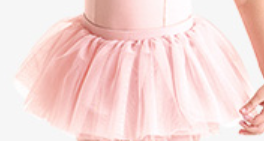 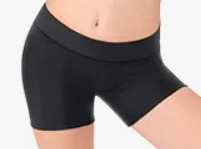 Style# CR4041,	Style # TH5106CBallet Shoes(Pink), Jazz Shoes(Carmel), Tap Shoes (Black), Ruffle socks(White)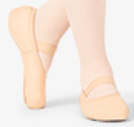 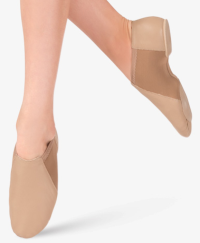 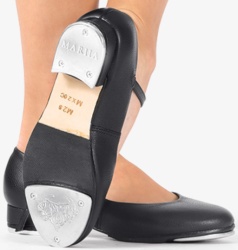 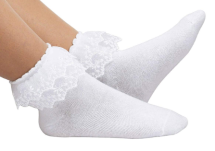 Style# MX12CPNK, Style# MX16CCAR, Style # MX20CBLK, (Please purchase white ruffle socks separately)